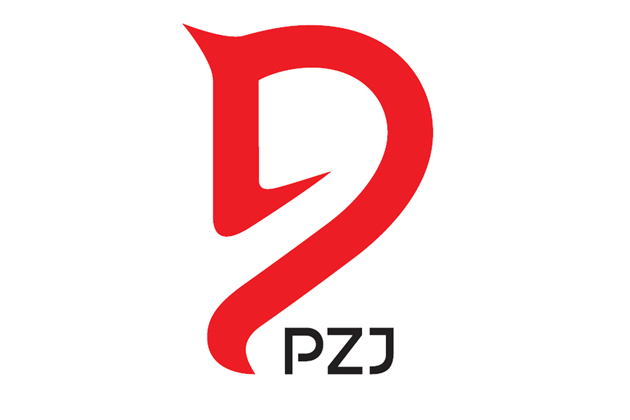 Regulamin rozgrywania Mistrzostw Polski  Oldbojów w skokach przez przeszkody 2020Mistrzostwa Polski Oldbojów w skokach przez przeszkody 2020, dalej nazywane Mistrzostwami.Warunki startu w Mistrzostwach:W Mistrzostwach mogą startować zawodniczki i zawodnicy, którzy ukończyli 50 lat. Mistrzostwa rozgrywane będą w dwóch rundach:SREBRNEJ – wysokość przeszkód w finale do 85 cmZŁOTEJ – wysokość przeszkód w finale do 105 cmZawodnik może startować w jednej, wybranej przed rozpoczęciem rozgrywek rundzie.W ostatnich 5. latach uczestnicy Mistrzostw ani ich konie nie brali udziału w konkursach klasy Grand Prix. Zawodnicy będą przed startem składać oświadczenia o startach w biurze zawodów.Nie jest wymagana licencja sportowa i rejestracja w WZJ. Dokumentacja (badania oraz ubezpieczenie zgodnie z zapisami PZJ)Wszystkich startujących w Mistrzostwach obowiązują przepisy i Regulaminy PZJZasady rozgrywania i klasyfikacji Zawodnik może startować w jednej kategorii na dwóch koniach z tym, że po zakończeniu konkursów półfinałowych musi wskazać konia startującego w finale. Na drugim koniu może w dniu finału startować w konkursie regionalnym zgodnie z uprawnieniami.Kolejność startów: I półfinał wg losowania. II półfinał:  - w przypadku I półfinału „dokładności” w takiej samej kolejności jak w I półfinale, - w przypadku I półfinału „zwykłego” - w odwrotnej kolejności do miejsc zajętych w I półfinale. *Drugie konie zawodników zostają umieszczone na końcu listy w kolejności zgodniej z kolejnością pierwszych koni.I nawrót finału – w odwrotnej kolejności do miejsc zajmowanych po półfinałach (przy równej ilości punktów decyduje wynik II półfinału). Warunkiem startu jest ukończenie minimum jednego półfinału. II nawrót finału (zmieniony/skrócony parkur) –  minimum 10 najlepszych zawodników (+ zawodnicy w wynikiem punktowym równym wynikowi 10 miejsca) - w odwrotnej kolejności do miejsc zajmowanych po I nawrocie finału (przy równej ilości punktów decyduje wynik I nawrotu).Warunkiem startu jest ukończenie minimum jednego półfinału i I nawrotu finału. Klasyfikacja Mistrzostw/Pucharu: Dopuszczalna liczba wyłamań w półfinałach i finałach, jest zgodna z regulacjami PZJ dotyczącymi zawodów regionalnych.W przypadku eliminacji/rezygnacji w półfinale zawodnik otrzymuje ilość punktów karnych równą najgorszemu wynikowi punktowemu liczonemu do klasyfikacji w danym półfinale + 10 pkt. W przypadku osiągnięcia jednakowych wyników przez zawodników na miejscach I-III, należy przeprowadzić rozgrywkę na zasadach konkursu zwykłego. Przeszkody w rozgrywce nie będą podwyższane. Pozostali uczestnicy z jednakowymi wynikami sklasyfikowani będą: - w przypadku finału: wg wyniku przejazdu II nawrotu (wynik, czas), a w dalszej kolejności I nawrotu (wynik, czas), Zawodnicy są klasyfikowani wg sumy punktów karnych zgromadzonych w konkursach półfinałowych i finale z zachowaniem zasad klasyfikacji w przypadku rozgrywki.Klasyfikuje się tylko zawodników, którzy ukończyli minimum jeden półfinał i I nawrót finału.Dekorowani będą wszyscy zawodnicy, którzy ukończyli Mistrzostwa. Nagrodzeni będą wszyscy zawodnicy, którzy ukończyli obydwa nawroty konkursu.       Organizator zapewnia:- tradycyjnie puchary, flots, derka- nagrody rzeczowe i finansowe- miłą przyjacielską atmosferę